Cost of Form : Rs. 1500/-						            Session : 2019-20Affiliation Form For New CollegeName of Course(s) :	………………………………………………………………………………Name of College: 	……………………………………………………………………………… College Code : 	 ……………… (for office use only)  Email id ……………………………………...Address :         ………………………………………………………………………........................	            ….......................................................................................... Pin Code ....................Contact No.    …………………………………                 Mobile No. : ………………………….Website of College: ……………………………………….The RegistrarMaharaja Surajmal Brij University, BharatpurDear sir/ madam,	I have the honor to apply for Affiliation for new course(s) in the new college to the University for the Year 2019-20.	I hereby declare that the following information furnished by me is true in my knowledge -  (A) Details of Management are as under : Full Name of Society/Trust (With Address)  …………………………………………………………					          ………………………………………………………....(B) Details of NOC: Whether the NOC has been issued by the State Govt. for the session 2019-20?           Yes           NoIf Yes, Letter No. of State Govt. NOC…………………………Date of State Govt. NOC…………... Whether the NOC has been issued by the NCTE/BCI for the session 2019-20?      Yes       No      N.A. If Yes, Letter No. of NCTE/BCI NOC……………………………………..  Letter Date……………(C) Details of Affiliation fees deposited :(D) Details of Course(s) in which Affiliation Sought :     Name of the Proposed College :Name of the Principal : …………………………………………….. Contact No. : ………………….......Proposed additional Staff : List of Enclosures: 	I hereby undertake that I shall abide by provisions/directions of the State Govt./MSBU Bharatpur/UGC/ NCTE /BCI. An affidavit in this regard is enclosed herewith duly attested by the Notary Public.Enclosed : AffidavitPlace :                                                                                                         Signature of the ApplicantDate :                                                                                                                (With Office Seal)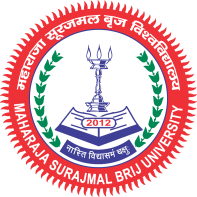 egkjktk lwjtey c`t fo’ofo|ky;] HkjriqjPh. & Fax No. 05644-220560, Email- affiliation_btp@msbrijuniversity.ac.inWebsite – www.msbrijuniversity.ac.inName of Chairperson/ Secretary/Managing Trustee	:……………………………………………………………………………………………………………………Registration No. of Society/Trust:…………………………………………………………Contact No. 1:Contact No. 2 :A/C No.  Name of Acct. Holder -Name of Bank -Name of Branch -IFSC Code -	A/C opened on -Authorized Signatory’s Name –Designation –Affiliation Fee :                               Inspection Fee:                  Cost of Form :                                                      Late Fee :                                        Penalty :                                          Total Amount :D.D. No.                                          Date :                                               Name of Bank :Name of CourseName of SubjectNo. of Seats SoughtTeachingClerksLab StaffClass IVLand Area of College (Sq. Mtrs)Covered Area (Sq. Mtrs)               No. of Rooms                                                               Total Seating Capacity No. of LabsTotal Working CapacityOwner’s NameNeed/Justification of Course :S. No.Type of DocumentDocument1.2.3.4.5.6.7.8.